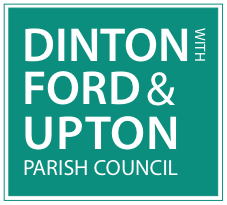 Minutes of a Meeting of the Parish Council held at 7.30pm on Tuesday 9th June, 2020This was a Virtual Meeting in line due to the Covid-19 PandemicPresent:  Cllrs Usherwood (Chairman), Vane, Kidner, O’Driscoll, Dunne and Gordon	    K Gray (Clerk to the Council).	    Cllr Mrs J Brandis - Buckinghamshire Council (BC)	    C Lambert (Bucks Herald)Apologies for AbsenceTo receive and accept apologies for absence notified to the Chairman or ClerkRESOLVED: To receive and accept apologies from Cllr Horn (prior commitment).       2.  Declarations of InterestTo receive any pecuniary or non-pecuniary declarations of interestTo grant any requests for pecuniary declaration dispensation as appropriateNo declarations made or dispensations requested.3.	Minutes of the previous meeting 10th March 2020RESOLVED: To accept and sign the minutes of 10th March 2020 as a true record.HaretwellClerk’s ReportTo receive a report from the Clerk on matters dealt with and taking forward for the parish council.Nothing specific to report.HareRESOLVED: The Chairman to adjourn the meeting to receive questions from the public and receive any reports/questions from cllrs on matters relating to council business.Questions from the public & any reports/questions from Councillors on matters not already listed on the agenda.Cllr Mrs J Brandis (BC) gave an update on grass cutting regime by BC as well as explaining the Ward areas and responsibilities of the new BC Councillors.  She will also progress matters in relation to planning enforcement work and also gave an explanation on the decision not to allow parish council representatives appear before Development Control Committees to object to planning applications as had previously been allowed.C Lambert raised concerns about the new planning procedures at BC and said their decision were not democratic by no longer allowing parish council representation at planning committee meetings.  She also said that litter and dog mess was building up due to the higher numbers of people walking the public footpaths.  It was noted we were not able to do an annual litter pick due to Covid-19.Cllr Vane reported concerns about a professional dog walker using the privately owned field to walk dogs. She also asked the Clerk to thank the maintenance team for the grass cutting works they recently carried out across the parish.Cllr Kidner also reported on the activity of a professional dog walker using local fields.Cllr Gordon raised concerns about the speed limits in the village of Dinton and suggested, as other villages have, that it would be better set at 20mph.Cllr O’Driscoll reported that the caravan had been removed from the Seven Acre’s site.Cllr Usherwood reported on the Spinney and the recent decision to remove unsafe materials from the site which was being used as a bike track.  The playground RoSPA report is awaited, and the junior swings have been removed due to safety reasons.  These will need replacing and it was noted that the current Covid-19 rules still apply, and the play equipment should not be used.  He asked councillors if everyone was happy that enough was being done within the parish in respect of supporting residents in the current Covid-19 Pandemic and whether there was anything else that the parish council or others could do.  Everyone was satisfied that enough was being done and that residents were being cared for by family and friends and there was nothing more to add to the support network.	RESOLVED: The Chairman to re-convene the meeting under Standing OrdersFinances and Orders for PaymentRESOLVED: To agree and authorise orders for payments and retrospective orders for payment presented by the RFO and/or ClerkAylesbury Town Council	Postage Stamps	31.44		100904Eon				Electricity		9.14		100905Aylesbury Town Council	Photocopying		50.00		100906Smoking Rocket		Website Hosting	100.00		100907Dinton Village Hall		Hire of Hall		45.00		100908Kleener Windows		Bus Shelter cleaning	75.00		100909BHIB				Insurance		1,752.41	100912EoN				Electricity		9.77		100913HMRC				Contributions pay’t	995.00		100914MRA Garden Services	Grass Cutting		840.00		100915EoN 				Parish Field		9.45		100918RESOLVED: To receive, and agree, the monthly finance report from the Finance Officer & RFO.Community Led PlanTo receive any updates on the plan from Cllr Dunne.There was nothing to report as all works had ceased due to the current situation.Devolved Services     To receive any reports, if available, and agree any specific actions in relation to 	devolved services.Nothing specific to report but the Clerk reminded councillors that the maintenance team were now back to full working strength and works continue under the agreement.Roads & General MaintenanceCllr Kidner to give feedback (if required) on matters relating to road maintenance concerns raised with the County Council and other stakeholders.It was generally felt that the roads were looking better and that much maintenance works had been carried out with some pot holes still remaining, and dangerous for cyclists.Planning ApplicationsTo receive, comment and to either object, support or oppose the following planning applications:  To accept and consider late applications presented by the Clerk. 	To note any applications (decisions made and to be made) delegated to Councillors.20/01797/APP		Stonecroft, FordRemoval of single storey extension and construction of two storey extension, extension and alterations to garage/workshop.RESOLVED: No ObjectionsPlanning Procedures – Buckinghamshire CouncilTo receive an update on the procedures for planning applications and how the parish council is to engage with the Buckinghamshire Council on matters of comments, especially when objecting to an application.An update on the procedures were given and it was agreed that the parish council would write and raise concerns to the local members and also the leader of Buckinghamshire Council.There being no further business of the Council, the Chairman closed the meeting at 8.30pm.	Signed: ____________________________ Date: ____________